МИНИСТЕРСТВО ФИНАНСОВ УДМУРТСКОЙ РЕСПУБЛИКИПРИКАЗот 23 июня 2023 г. N 218ОБ УТВЕРЖДЕНИИ ФОРМ СОГЛАШЕНИЯ И ОТЧЕТА ОБ ИСПОЛЬЗОВАНИИИНОГО МЕЖБЮДЖЕТНОГО ТРАНСФЕРТА, ПРЕДОСТАВЛЕННОГО ИЗ БЮДЖЕТАУДМУРТСКОЙ РЕСПУБЛИКИ БЮДЖЕТУ МУНИЦИПАЛЬНОГО ОБРАЗОВАНИЯВ УДМУРТСКОЙ РЕСПУБЛИКЕ НА СОФИНАНСИРОВАНИЕ ПРОЕКТАИНИЦИАТИВНОГО БЮДЖЕТИРОВАНИЯ, ВЫДВИГАЕМОГО ЛИЦАМИС ИНВАЛИДНОСТЬЮ, И РЕАЛИЗАЦИИ СООТВЕТСТВУЮЩЕГО ПРОЕКТАИНИЦИАТИВНОГО БЮДЖЕТИРОВАНИЯВ соответствии с пунктами 12 и 16 Методики распределения и правил предоставления иных межбюджетных трансфертов из бюджета Удмуртской Республики бюджетам муниципальных образований в Удмуртской Республике на софинансирование проектов инициативного бюджетирования, выдвигаемых лицами с инвалидностью, утвержденных постановлением Правительства Удмуртской Республики от 28 ноября 2022 года N 635 "О проведении в Удмуртской Республике отбора проектов инициативного бюджетирования, выдвигаемых лицами с инвалидностью", приказываю:1. Утвердить прилагаемые:форму соглашения о предоставлении иного межбюджетного трансферта из бюджета Удмуртской Республики бюджету муниципального образования в Удмуртской Республике на софинансирование проекта инициативного бюджетирования, выдвигаемого лицами с инвалидностью;форму отчета об использовании иного межбюджетного трансферта, предоставленного из бюджета Удмуртской Республики бюджету муниципального образования в Удмуртской Республике на софинансирование проекта инициативного бюджетирования, выдвигаемого лицами с инвалидностью, и реализации соответствующего проекта инициативного бюджетирования.МинистрВ.Н.СУХИХУтвержденаприказомМинистерства финансовУдмуртской Республикиот 23 июня 2023 г. N 218                                                                      Форма                                СОГЛАШЕНИЕ        о предоставлении иного межбюджетного трансферта из бюджета         Удмуртской Республики бюджету муниципального образования            в Удмуртской Республике на софинансирование проекта                инициативного бюджетирования, выдвигаемого                          лицами с инвалидностью"__" ________________ 20__ г.                            N ________________(дата заключения соглашения)                             (номер соглашения)    Министерство  финансов  Удмуртской  Республики,  именуемое в дальнейшем"Министерство", в лице ____________________________________________________                           (министра финансов Удмуртской Республики или                                     уполномоченного им лица)__________________________________________________________________________,             (фамилия, имя, отчество (последнее - при наличии))действующего(-ей) на основании ___________________________________________,                                (положение о Министерстве, приказ или иной                                                 документ)с   одной    стороны    и    Администрация    муниципального    образования"________________________________________________________________________",    (наименование муниципального образования в Удмуртской Республике)именуемая в дальнейшем "Администрация муниципального образования",  в  лице___________________________________________________________________________       (Главы муниципального образования в Удмуртской Республике или                         уполномоченного им лица)__________________________________________________________________________,             (фамилия, имя, отчество (последнее - при наличии))действующего(-ей) на основании ___________________________________________,                                        (Устав или иной документ)с  другой  стороны,  далее при совместном упоминании именуемые "Стороны", всоответствии  с Бюджетным кодексом Российской Федерации, Законом УдмуртскойРеспублики от "__" __________________ N _____-РЗ"________________________________________________________________________",      (закон Удмуртской Республики о бюджете Удмуртской Республики на           соответствующий финансовый год и на плановый период)Методикой   распределения  и  Правилами  предоставления  иных  межбюджетныхтрансфертов   из   бюджета  Удмуртской  Республики  бюджетам  муниципальныхобразований   в   Удмуртской   Республике   на   софинансирование  проектовинициативного   бюджетирования,   выдвигаемых   лицами   с   инвалидностью,утвержденными  постановлением  Правительства  Удмуртской  Республики  от 28ноября  2022  года  N  635  "О  проведении  в  Удмуртской Республике отборапроектов  инициативного бюджетирования, выдвигаемых лицами с инвалидностью"(далее   -   Методика  и  Правила  предоставления  трансфертов),  заключилинастоящее Соглашение о нижеследующем:                           I. Предмет Соглашения    1.1.  Предметом  настоящего  Соглашения  является предоставление в 20__году из бюджета Удмуртской Республики  бюджету  муниципального  образования___________________________________________________________________________     (наименование муниципального образования в Удмуртской Республике)(далее  соответственно  -  бюджет муниципального образования, муниципальноеобразование)  иного  межбюджетного  трансферта  на софинансирование проектаинициативного   бюджетирования,   выдвигаемого   лицами   с   инвалидностью"_________________________________________________________________________"                          (наименование проекта)(далее  соответственно  -  Проект,  Трансферт), в  соответствии  с лимитамибюджетных обязательств, доведенными  Министерству  как  получателю  средствбюджета  Удмуртской  Республики,  по  кодам классификации расходов бюджетовРоссийской Федерации: код главного распорядителя средств бюджета УдмуртскойРеспублики  892,  раздел  1400  "Межбюджетные  трансферты  общего характерабюджетам  бюджетной  системы  Российской Федерации", подраздел 1403 "Прочиемежбюджетные   трансферты  общего  характера",  целевая  статья  2614903500"Реализация  в Удмуртской Республике проектов инициативного бюджетирования,выдвигаемых  лицами  с  инвалидностью", вид расходов 540 "Иные межбюджетныетрансферты" в рамках подпрограммы "Повышение эффективности расходов бюджетаУдмуртской  Республики"  государственной  программы  Удмуртской  Республики"Управление   государственными   финансами",   утвержденной  постановлениемПравительства Удмуртской Республики от 17 июня 2013 года N 252.    1.2. Предоставление Трансферта осуществляется в соответствии с перечнем(видами)  расходов  на  реализацию  Проекта,  указанным в пункте 3.3 заявкиАдминистрации  муниципального  образования,  поданной  в  текущем  году  напредоставление Трансферта на софинансирование Проекта, а также документами,подтверждающими    стоимость    Проекта,   представленными   Администрациеймуниципального  образования  в  текущем  году  для  получения Трансферта избюджета Удмуртской Республики на софинансирование Проекта.    Трансферт не может использоваться на:    выплату заработной платы, уплату страховых взносов, расчеты по налогам,сборам  и иным обязательным платежам в бюджеты бюджетной системы РоссийскойФедерации,  за  исключением  выплат  и  расчетов  по заключенным контрактам(договорам, соглашениям) в целях реализации Проектов;    погашение кредитов, полученных от кредитных организаций, и обслуживаниеобязательств по кредитным соглашениям и договорам.    1.3.   Размер   Трансферта,   предоставляемого  из  бюджета  УдмуртскойРеспублики  бюджету  муниципального  образования в соответствии с настоящимСоглашением, составляет: ________________(__________________) рублей <1>.    1.4.  Размер  бюджетных  ассигнований  за  счет  бюджета муниципальногообразования на финансирование Проекта составляет: ___(________) рублей <2>.            2. Порядок, условия предоставления и расходования,                          перечисления Трансферта    2.1.  Трансферт  предоставляется  в  пределах  бюджетных  ассигнований,предусмотренных   в  законе  Удмуртской  Республики  о  бюджете  УдмуртскойРеспублики  (сводной  бюджетной  росписи) на 20__ финансовый год и плановыйпериод  20__  -  20__  годов,  и лимитов бюджетных обязательств, доведенныхМинистерству  как  получателю  средств  бюджета  Удмуртской  Республики  насоответствующий финансовый год.    2.2.  Трансферт  предоставляется и расходуется при выполнении следующихусловий Администрацией муниципального образования:    1)  финансирование  Проекта  за  счет  бюджетных  ассигнований  бюджетамуниципального образования в размере: _____________(__________) рублей <2>;    2)  использование  Трансферта  на  цели,  указанные  в пунктах 1.1, 1.2настоящего Соглашения;    3)  представление  в  Министерство  ежеквартально  до  12 числа месяца,следующего  за  отчетным  кварталом,  отчета  об использовании Трансферта иреализации Проекта по форме, установленной Министерством;    4) возврат  в  бюджет   Удмуртской  Республики  Трансферта  в  размере,определенном   в   соответствии    с    пунктом   17  Методики   и   Правилпредоставления  трансфертов,  в  случае если бюджетные ассигнования за счетбюджета муниципального образования направлены на финансирование  Проекта  вменьшем  размере  от  размера, указанного  подпунктом  1 настоящего пункта;    5)  возврат  в  бюджет Удмуртской Республики Трансферта пропорциональноуровню  софинансирования  по  каждому источнику софинансирования Проекта, вслучае  уменьшения  стоимости  Проекта  в  результате проведения конкурсныхпроцедур при реализации Проекта.    2.3. Перечисление Трансферта осуществляется  на основании  заключенногоСторонами    настоящего    Соглашения   и   представленных   Администрациеймуниципального  образования  в  Министерство  выписки  из решения о бюджетемуниципального образования о бюджетных ассигнованиях бюджета муниципальногообразования,  предусмотренных  на  текущий  финансовый  год  на  реализациюПроекта,  размер  которых  должен  быть  не  менее  размера,  указанного  вподпункте  1 пункта 2.2 настоящего Соглашения, по форме согласно приложению2  к  Методике  и  Правилам  предоставления  трансфертов и (или) выписки изсводной  бюджетной  росписи  бюджета муниципального образования о бюджетныхассигнованиях   бюджета   муниципального  образования,  предусмотренных  натекущий  финансовый  год на реализацию Проекта, размер которого должен бытьне   менее   размера,  указанного  в  подпункте  1  пункта  2.2  настоящегоСоглашения.    2.4.  После  подписания Сторонами настоящего Соглашения и представленияАдминистрацией    муниципального   образования   Министерству   документов,указанных  в  пункте  2.3  настоящего Соглашения, Трансферт в установленномпорядке   перечисляется   Министерством   на   счет,  открытый  УправлениемФедерального  казначейства по Удмуртской Республике для учета поступлений иих  распределения  между  бюджетами бюджетной системы Российской Федерации,указанный в разделе 9 настоящего Соглашения.3. Права и обязанности Сторон3.1. Министерство обязуется:3.1.1. Обеспечить предоставление Трансферта бюджету муниципального образования в порядке и при соблюдении Администрацией муниципального образования условий предоставления и расходования Трансферта, установленных настоящим Соглашением, в пределах лимитов бюджетных обязательств на 20__ год, доведенных Министерству как получателю средств бюджета Удмуртской Республики.3.1.2. Осуществлять контроль за соблюдением Администрацией муниципального образования целей, условий предоставления и расходования Трансферта и других обязательств, установленных Методикой и Правилами предоставления иных трансфертов и настоящим Соглашением.3.1.3. В случае если Администрацией муниципального образования допущены нарушения обязательств, предусмотренных Методикой и Правилами предоставления трансфертов и настоящим Соглашением, потребовать возврат средств из бюджета муниципального образования в бюджет Удмуртской Республики в соответствии с пунктами 17 - 18 Методики и Правил предоставления трансфертов.3.2. Министерство вправе:3.2.1. Запрашивать у Администрации муниципального образования документы, материалы, информацию о ходе реализации Проекта, а также документы, материалы, необходимые для осуществления контроля за соблюдением Администрацией муниципального образования целей, условий предоставления и расходования Трансферта и других обязательств, установленных Методикой и Правилами предоставления трансфертов и настоящим Соглашением, в том числе данные бухгалтерского учета и первичную документацию, связанные с исполнением Администрацией муниципального образования целей, условий предоставления и расходования Трансферта.3.2.2. Осуществлять иные права, установленные бюджетным законодательством Российской Федерации, Методикой и Правилами предоставления трансфертов и настоящим Соглашением.3.3. Администрация муниципального образования обязуется:3.3.1. Соблюдать цели, условия и порядок предоставления и расходования Трансферта, предусмотренные Методикой и Правилами предоставления трансфертов и настоящим Соглашением.3.3.2. Осуществить финансирование Проекта за счет бюджетных ассигнований бюджета муниципального образования в размере не менее размера, указанного в подпункте 1 пункта 2.2 настоящего Соглашения.3.3.3. Обеспечить целевое использование Трансферта в соответствии с пунктами 1.1, 1.2 настоящего Соглашения.3.3.4. Обеспечить реализацию Проекта до 31 декабря года текущего года.3.3.5. Уведомлять Министерство об изменении платежных реквизитов путем направления соответствующего письменного извещения с последующим заключением дополнительного соглашения к настоящему Соглашению.3.3.6. Ежеквартально до 12 числа месяца, следующего за отчетным кварталом, предоставлять в Министерство отчет об использовании Трансферта и реализации Проекта с приложением копий документов, подтверждающих фактические расходы Администрации муниципального образования, по форме, установленной Министерством.3.3.7. Обеспечить исполнение требований Министерства по возврату средств Трансферта из бюджета муниципального образования в бюджет Удмуртской Республики в соответствии с пунктами 17 - 18 Методики и Правил предоставления трансфертов.3.3.8. Возвратить в бюджет Удмуртской Республики Трансферт пропорционально уровню софинансирования по каждому источнику софинансирования Проекта в случае уменьшения стоимости Проекта в результате проведения конкурсных процедур при реализации Проекта.3.3.9. Представлять по запросу Министерства и в установленные им сроки информацию и документы, необходимые для проведения проверок исполнения условий настоящего Соглашения и других обязательств, предусмотренных Соглашением, в том числе данных бухгалтерского учета и первичной документации, связанных с использованием средств Трансферта.3.3.10. Возвратить в доход бюджета Удмуртской Республики не использованный по состоянию на 1 января текущего финансового года остаток средств Трансферта в порядке, установленном бюджетным законодательством Российской Федерации.3.3.11. Выполнять иные обязательства, установленные бюджетным законодательством Российской Федерации, Методикой и Правилами предоставления трансфертов и настоящим Соглашением.3.4. Администрация муниципального образования вправе:3.4.1. Обращаться в Министерство за разъяснениями в связи с исполнением настоящего Соглашения.4. Ответственность Сторон4.1. В случае неисполнения или ненадлежащего исполнения своих обязательств по настоящему Соглашению Стороны несут ответственность в соответствии с законодательством Российской Федерации.4.2. В случае если не использованный по состоянию на 1 января финансового года, следующего за отчетным, остаток Трансферта не перечислен в доход бюджета Удмуртской Республики, указанные средства подлежат взысканию в доход бюджета Удмуртской Республики в порядке, установленном приказом Министерства финансов Удмуртской Республики от 11 сентября 2009 года N 113 "О Порядке взыскания в доход бюджета Удмуртской Республики неиспользованных остатков межбюджетных трансфертов, полученных муниципальными образованиями в Удмуртской Республике в форме субсидий, субвенций и иных межбюджетных трансфертов, имеющих целевое назначение, из бюджета Удмуртской Республики".5. Срок действия Соглашения5.1. Настоящее Соглашение вступает в силу со дня его подписания и действует до полного исполнения Сторонами своих обязательств.6. Порядок и условия расторжения Соглашения6.1. Настоящее Соглашение расторгается Министерством в одностороннем порядке в случае непредставления Администрацией муниципального образования в Министерство документов, указанных в пункте 2.3 настоящего Соглашения, в срок, превышающий 15 рабочих дней со дня заключения настоящего Соглашения.6.2. В целях расторжения настоящего Соглашения Министерство в течение 10 календарных дней со дня окончания срока представления в Министерство документов, указанного в пункте 6.1 настоящего Соглашения, направляет Администрации муниципального образования уведомление о расторжении настоящего Соглашения в одностороннем порядке с указанием причины его расторжения.6.3. Настоящее Соглашение считается расторгнутым со дня направления Министерством Администрации муниципального образования уведомления, предусмотренного пунктом 6.2 настоящего Соглашения.7. Порядок разрешения споров7.1. Споры, возникающие между Сторонами в связи с исполнением настоящего Соглашения, решаются ими, по возможности, путем проведения переговоров с оформлением соответствующих протоколов или иных документов.7.2. В случае недостижения взаимного согласия Сторон все споры разрешаются в соответствии с законодательством Российской Федерации.8. Заключительные положения8.1. Проверки соблюдения Администрацией муниципального образования целей, условий и порядка предоставления и расходования Трансферта осуществляются Министерством, Министерством финансов Удмуртской Республики, Государственным контрольным комитетом Удмуртской Республики.8.2. Изменение настоящего Соглашения осуществляется по инициативе Сторон в письменной форме в виде дополнительного соглашения к настоящему Соглашению, которое является его неотъемлемой частью, и вступает в действие со дня его подписания Сторонами.8.3. Настоящее Соглашение составлено в двух экземплярах, имеющих одинаковую юридическую силу, по одному экземпляру для каждой из Сторон.9. Адреса и платежные реквизиты Сторон10. Подписи Сторон--------------------------------<1> Размер Трансферта не может превышать 1000 тыс. рублей.<2> Размер указывается в соответствии с заявкой Администрации муниципального образования, поданной в текущем году для участия в отборе проектов инициативного бюджетирования, выдвигаемых лицами с инвалидностью, который не может быть менее 15 процентов стоимости проекта.УтвержденаприказомМинистерства финансовУдмуртской Республикиот 23 июня 2023 г. N 218ФормаОТЧЕТоб использовании иного межбюджетного трансферта,предоставленного из бюджета Удмуртской Республики бюджетумуниципального образования в Удмуртской Республикена софинансирование проекта инициативного бюджетирования,выдвигаемого лицами с инвалидностью, и реализациисоответствующего проекта инициативного бюджетированияНарастающим итогом по состоянию на: ___________________________Наименование муниципального образования в Удмуртской Республике: _________________________________Раздел 11) Сведения об использовании иного межбюджетного трансферта, предоставленного из бюджета Удмуртской Республики бюджету муниципального образования в Удмуртской Республике на софинансирование проекта инициативного бюджетирования, выдвигаемого лицами с инвалидностью (далее - Трансферт):2) Сведения о сумме возврата, образовавшегося в результате экономии от проведения конкурсных процедур неиспользованного остатка Трансферта: <**>.Раздел 21) Перечень (виды) расходов на реализацию проекта:    2) Сведения об итогах реализации проекта:    2.1.  Объект,  включенный  в проект, завершен/не завершен <*> (оставитьнужное)    2.2. Если проект не завершен, то, что именно, в каком объеме и по какойпричине не было выполнено: _______________________________________________.    3) Дата:    начала осуществления проекта - __________________ года;    ввода объекта в эксплуатацию - __________________ года <**>.    4)  К  отчету  прилагаются копии документов, подтверждающих фактическиерасходы <**>.    В том числе к отчету прилагаются:    - фотографии объекта, мероприятий, интернет сайтов по итогам реализациипроекта, промежуточных этапов выполнения проекта;    - ссылки на проведенные мероприятия в СМИ, ссылки на интернет ресурсы;    -   документы   (включая   фотографии),   отражающие   участие   лиц  синвалидностью в реализации проекта.Начальник Управления финансовАдминистрации муниципального образования ____________ _____________________                                          (подпись)   (расшифровка подписи)Глава муниципального образования         ____________ _____________________                                          (подпись)   (расшифровка подписи)М.П.ДатаИсполнитель ____________ ___________________________ ______________________             (подпись)      (расшифровка подписи)          (телефон)    --------------------------------    <*> Указываются реквизиты акта ввода в эксплуатацию,  акта  выполненныхработ, документа, подтверждающего поставку.    <**> Данные предоставляются по итогам реализации проекта инициативногобюджетирования, выдвигаемого лицами с инвалидностью.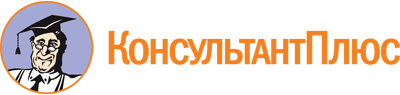 Приказ Минфина УР от 23.06.2023 N 218
"Об утверждении форм соглашения и отчета об использовании иного межбюджетного трансферта, предоставленного из бюджета Удмуртской Республики бюджету муниципального образования в Удмуртской Республике на софинансирование проекта инициативного бюджетирования, выдвигаемого лицами с инвалидностью, и реализации соответствующего проекта инициативного бюджетирования"Документ предоставлен КонсультантПлюс

www.consultant.ru

Дата сохранения: 05.11.2023
 Министерство финансов Удмуртской РеспубликиАдминистрация муниципального образования Наименование Администрации муниципального образованияМесто нахождения:426007, Удмуртская Республика, г. Ижевск, ул. Пушкинская, 214Место нахождения:Платежные реквизиты:БИК 019401100Банк ОТДЕЛЕНИЕ-НБ УДМУРТСКАЯ РЕСПУБЛИКА БАНКА РОССИИ//УФК по Удмуртской Республике г. ИжевскЕдиный казначейский счет 40102810545370000081Казначейский счет 03221643940000001300ИНН 1831041689КПП 183101001ОГРН 1021801162866ОКТМО 94000000Получатель: Министерство финансов Удмуртской Республики (МИНФИН УДМУРТИИ, л\с 03132000041)Платежные реквизиты:БИКБанк ОТДЕЛЕНИЕ-НБ УДМУРТСКАЯ РЕСПУБЛИКА БАНКА РОССИИ//УФК по Удмуртской Республике г. ИжевскЕдиный казначейский счет 40102810545370000081Казначейский счет 03100643000000011300л/сПолучательИННКППОГРНОКТМОКод доходаМинистерство финансов Удмуртской РеспубликиМинистерство финансов Удмуртской РеспубликиНаименование Администрации муниципального образованияНаименование Администрации муниципального образования_________________/__________________________________/________________(подпись)(Ф.И.О.)(подпись)(Ф.И.О.)М.П.М.П.М.П.М.П.N п/пНаименование проекта инициативного бюджетирования, выдвигаемого лицами с инвалидностью (далее - проект)Предусмотрено денежных средств на реализацию проекта, по соглашению о предоставлении иного межбюджетного трансферта из бюджета Удмуртской Республики бюджету муниципального образования в Удмуртской Республике на софинансирование проекта (далее - Соглашение), рублейПредусмотрено денежных средств на реализацию проекта, по соглашению о предоставлении иного межбюджетного трансферта из бюджета Удмуртской Республики бюджету муниципального образования в Удмуртской Республике на софинансирование проекта (далее - Соглашение), рублейПредусмотрено денежных средств на реализацию проекта, по соглашению о предоставлении иного межбюджетного трансферта из бюджета Удмуртской Республики бюджету муниципального образования в Удмуртской Республике на софинансирование проекта (далее - Соглашение), рублейПоступило денежных средств в бюджет муниципального образования на реализацию проекта, рублейПоступило денежных средств в бюджет муниципального образования на реализацию проекта, рублейПоступило денежных средств в бюджет муниципального образования на реализацию проекта, рублейЗаключено муниципальных контрактов (принято обязательств по оплате) в целях реализации проекта, рублейКассовый расход денежных средств на реализацию проекта, рублейКассовый расход денежных средств на реализацию проекта, рублейКассовый расход денежных средств на реализацию проекта, рублейПримечаниеN п/пНаименование проекта инициативного бюджетирования, выдвигаемого лицами с инвалидностью (далее - проект)всегов том числев том числевсегов том числев том числеЗаключено муниципальных контрактов (принято обязательств по оплате) в целях реализации проекта, рублейвсегов том числев том числеN п/пНаименование проекта инициативного бюджетирования, выдвигаемого лицами с инвалидностью (далее - проект)всегоза счет бюджета Удмуртской Республикиза счет бюджета муниципального образованиявсегоза счет бюджета Удмуртской Республикиза счет бюджета муниципального образованиявсегоза счет бюджета Удмуртской Республикиза счет бюджета муниципального образованияИсточники финансирования проектаПредусмотрено денежных средств на реализацию проекта по Соглашению, рублейДоля софинансирования (финансирования) проекта от общей стоимости проекта по соглашению, процентовОбщая стоимость проекта в результате проведения конкурсных процедур, рублейСумма возврата неиспользованного остатка Трансферта, рублейСтоимость проекта,XXв том числе:ТрансфертБюджет муниципального образованияXN п/пВиды работ (услуг)Описание вида работ (услуг) в соответствии с заявкой на получение Трансферта, поданной в текущем году Администрацией муниципального образованияПлан в соответствии с заявкой на получение Трансферта, поданной в текущем году Администрацией муниципального образования, рублейКассовый расход, рублейОтклонение, рублейПричины отклонения1Ремонтно-строительные работы (в соответствии со сметой)2Приобретение материалов (кроме тех, которые учтены в строке "ремонтно-строительные работы")3Приобретение оборудования (кроме того, которое учтено в строке "ремонтно-строительные работы")4Приобретение услуг5Строительный контроль6Прочие расходыИтого